	MĚSTO ŽATEC	USNESENÍ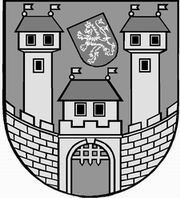 	z 	9	. jednání Rady města Žatce 	konané dne	27.4.2020Usnesení č. 	230 /20	-	292 /20	 230/20	Schválení programu	 231/20	Kontrola usnesení	 232/20	Uzavření nájemní smlouvy – byty v DPS	 233/20	Odpisový plán PO Kamarád-LORM pro rok 2020	 234/20	Zpráva o činnosti za rok 2019 – PO Domov pro seniory a Pečovatelská 	služba v Žatci	 235/20	Souhlas s přijetím daru – PO Domov pro seniory a Pečovatelská služba v 	Žatci	 236/20	Rozpočtové opatření – finanční dary	 237/20	Rozpočtové opatření – Územní studie krajiny	 238/20	Rozpočtové opatření – NIV dotace – SPOD 2020 – I. část	 239/20	Rozpočtové opatření – Podpora výměny kotlů – narovnání rozpočtu	 240/20	Rozpočtové opatření – finanční vypořádání 2019 – doplatek výdajů ÚZ 98 	348	 241/20	Rozpočtová opatření od 01.01. do 31.03.2020	 242/20	Chrám Chmele a Piva – čerpání fondu investic a rozpočtové opatření	 243/20	Nákup akcií RRA Ústeckého kraje a.s.	 244/20	Žádost o provozování činnosti dvou přípravných tříd při Základní škole a 	Mateřské škole, Žatec, Dvořákova 24, okres Louny	 245/20	Povolení výjimky z nejvyššího počtu dětí ve třídě na školní rok 2020/2021	 246/20	Protokol o kontrole, Inspekční zpráva ČŠI	 247/20	Přerozdělení výsledků hospodaření za rok 2019 příspěvkových organizací 	zřízených Městem Žatec	 248/20	Účetní závěrky PO za rok 2019	 249/20	Žádost o účelovou neinvestiční dotaci – výměna podlahové krytiny – ZŠ 	Žatec, Komenského alej 749, okres Louny	 250/20	ZŠ Žatec, Komenského alej 749 – čerpání fondu investic a rozpočtové 	opatření	 251/20	Zahájení výběrové řízení „Učebna cizích jazyků a informatiky“ – ZŠ Žatec, 	Jižní 2777, okres Louny	 252/20	Zahájení výběrové řízení „Učebna pro výuku přírodních věd“ – ZŠ Žatec, 	Jižní 2777, okres Louny	 253/20	Dotace pro rok 2020 – ostatní organizace	 254/20	Dotace sportovním organizacím pro rok 2020	 255/20	Stanovení výše úhrady za výkon přenesené působnosti na úseku přestupků	 256/20	Informace k nabídce společnosti SPRÁVA NÁROKŮ, s.r.o.	 257/20	Užití znaku města	 258/20	Zápis z jednání pracovní skupiny	 259/20	Smlouva o výpůjčce č. 12720701	 260/20	Zápis ze zasedání představenstva společnosti Žatecká teplárenská, a.s.	 261/20	Podnájemní smlouva Nemocnice Žatec, o.p.s.	 262/20	Nájem části pozemku p. p. č. 720/2 v k. ú. Žatec	 263/20	Nájem části pozemku p. p. č. 727/1 v k. ú. Žatec	 264/20	Záměr prodat část pozemku p. p. č. 984 v k. ú. Žatec	 265/20	Záměr prodat pozemek p. p. č. 4614/88 pro výstavbu RD v lokalitě Pod 	kamenným vrškem, Žatec – 3. etapa	 266/20	Záměr prodat pozemky v k. ú. Bezděkov u Žatce	 267/20	Záměr prodat pozemek p. p. č. 808/2 v k. ú. Lhota u Nečemic	 268/20	Smlouva o zřízení věcného břemene – stavba „LN_Žatec, Čeradická, 	6308/4,1xOM“	 269/20	Smlouva o zřízení věcného břemene – stavba „LN_Žatec, 1xOM“	 270/20	Smlouva o budoucí smlouvě o zřízení věcného břemene – stavba „Žatec, 	p.p.č. 4507/98, vodovodní přípojka pro novostavbu RD“	 271/20	Smlouva o budoucí smlouvě o zřízení věcného břemene – stavba „LN – 	Žatec, č.parc. 1702/20, OM rekreace“	 272/20	Smlouva o budoucí smlouvě o zřízení věcného břemene – stavba „LN – 	Žatec, ROI, SP, LN_1629-SP, LN_1630“	 273/20	Žádost společnosti EKOSTAVBY Louny s.r.o.	 274/20	Informace o investičních akcích odboru rozvoje města v realizaci v roce 	2020	 275/20	„Oživení objektu kláštera kapucínů v Žatci“ – žádosti o grant na projekt z 	Fondů EHP 2014-2021	 276/20	Dodatek č. 1 TDI akce: „Obnova budovy radnice“	 277/20	Dodatek č. 3 – Obnova budovy radnice – stavební práce	 278/20	Výběr zhotovitele akce: „Dodávka nábytku – rekonstrukce prostor městské 	policie v objektu č. p. 127, nám. 5. května, Žatec“	 279/20	Výběr zhotovitele akce: „Sanace suterénního zdiva v objektu Depozitáře v 	Žatci“	 280/20	Nájemní smlouva – Technická infrastruktura Pod kamenným vrškem 3. 	etapa, část B – vodovod a kanalizace	 281/20	Nájemní smlouva vodovodu a kanalizace – Technická infrastruktura Pod 	kamenným vrškem – 3. etapa, část A	 282/20	Rozpočtové opatření – Roleta Dopravní terminál	 283/20	Rozpočtová opatření – přesun finančních prostředků na projektové 	dokumentace	 284/20	Dodatek č. 1 ke Smlouvě o dílo na realizaci veřejné zakázky s názvem: 	„Veřejné osvětlení v ul. Denisova, Žatec“	 285/20	Zahájení výběrového řízení „Oprava chodníků v ul. Javorová, Jabloňová a 	Lípová v Žatci“	 286/20	Výběr zhotovitele stavby: „Domov pro seniory a Pečovatelská služba v 	Žatci: Stavební úpravy osmi pokojů v 1. NP“	 287/20	Rozpočtové opatření „Technický klub – Přírodovědné centrum v Žatci“	 288/20	Rozpočtové opatření + posudek: „Architektonická studie pro čp. 1925, 	bývalá posádková věznice“	 289/20	Souběh pracovních poměrů	 290/20	Odměny členům komisí Města Žatec	 291/20	Finanční příspěvek – vydání knihy	 292/20	MHD – tarifní řád	 230/20	Schválení programuRada města Žatce projednala a schvaluje program jednání rady města.									 T:  27.4.2020	O:	p.	HAMOUSOVÁ	 231/20	Kontrola usneseníRada města Žatce projednala a bere na vědomí kontrolu usnesení z minulých jednání rady města.									 T:  27.4.2020	O:	p.	ŠMERÁKOVÁ	 232/20	Uzavření nájemní smlouvy – byty v DPSRada města Žatce projednala a souhlasí s uzavřením nájemní smlouvy s fyzickými osobami (byt č. 16 v DPS U Hřiště 2512) na dobu určitou tří let s tím, že v souladu s platnými Pravidly pro přidělování bytů v DPS žadatelé uhradí jednorázový příspěvek na sociální účely ve výši 25.000,00 Kč.Rada města Žatce projednala a souhlasí s uzavřením nájemní smlouvy s fyzickou osobou (byt č. 106 v DPS Písečná 2820) na dobu tří let v souladu s platnými Pravidly pro přidělování bytů v DPS.Rada města Žatce projednala a souhlasí s uzavřením nájemní smlouvy s fyzickou osobou (byt č. 803 v DPS Písečná 2820) na dobu tří let v souladu s platnými Pravidly pro přidělování bytů v DPS.Rada města Žatce projednala a nesouhlasí s uzavřením nájemní smlouvy s fyzickými osobami.Rada města Žatce projednala a souhlasí s tím, že žádosti o prodloužení nájemní smlouvy v bytech DPS, jejichž platnost skončila v době trvání nouzového stavu v ČR, budou projednány až po skončení nouzového stavu v ČR.	T:	17.5.2020	O:	p.	SULÍKOVÁ	 233/20	Odpisový plán PO Kamarád-LORM pro rok 2020Rada města Žatce, v souladu s ustanovením § 31, odst. 1. písm. a) zákona č. 250/2000 Sb., o rozpočtových pravidlech územních rozpočtů, ve znění pozdějších předpisů, projednala aschvaluje odpisový plán dlouhodobého majetku na rok 2020 příspěvkové organizace Kamarád-LORM v celkové výši 77.064,00 Kč.	T:	31.5.2020	O:	p.	SULÍKOVÁ	 234/20	Zpráva o činnosti za rok 2019 – PO Domov pro seniory a Pečovatelská 	služba v ŽatciRada města Žatce projednala a bere na vědomí Zprávu o činnosti příspěvkové organizace Domov pro seniory a Pečovatelská služba v Žatci za rok 2019.									 T:  30.4.2020	O:	p.	SULÍKOVÁ	 235/20	Souhlas s přijetím daru – PO Domov pro seniory a Pečovatelská služba v	 ŽatciRada města Žatec, v souladu s ustanovením § 27, odst. 7 písm. b) zákona č. 250/2000 Sb., o rozpočtových pravidlech územních rozpočtů, ve znění pozdějších předpisů, projednala žádost ředitele příspěvkové organizace Domov pro seniory a Pečovatelská služba v Žatci, Šafaříkova 852, 438 01 Žatec a souhlasí s přijetím věcného daru – 1 ks Pračka AEGL7FEE48SC a 1 ks Sušička AEGT8DEE48SC v celkové ceně 30 980,00 Kč od dárce HP TRONIC Zlín, spol. s r.o., se sídlem náměstí Práce 2523, 760 01 Zlín, IČ 499 73 053, zastoupená jednatelem.	T:	30.4.2020	O:	p.	SULÍKOVÁ	 236/20	Rozpočtové opatření – finanční daryRada města Žatce schvaluje rozpočtové opatření ve výši 46.000 Kč, a to zapojení finančních darů do rozpočtu města takto:Příjmy: 719-5213-2321       + 46.000,00 Kč (finanční dary)Výdaje: 741-5213-5221      + 22.000,00 Kč (dar pro Nemocnici Žatec)Výdaje: 719-5213-5139      + 24.000,00 Kč (krizové řízení).	T:	30.4.2020	O:	p.	SEDLÁKOVÁ	 237/20	Rozpočtové opatření – Územní studie krajinyRada města Žatce projednala a schvaluje rozpočtové opatření ve výši 3.000,00 Kč, a to narovnání rozpočtu města na základě přijaté účelové dotace z rozpočtu Ministerstva pro místní rozvoj na akci „Územní studie krajiny ORP Žatec a Územní studie veřejných prostranství v Žatci (UNESCO) – projekt č. CZ.06.3.72/0.0/0.0/15_012/0004658 ve výši 1.502.820,00 Kč.Příjmy: 4216, org. 777                   - 1.500.000,00 Kč předpokládaný příjem dotacePříjmy: 4216-ÚZ 107517969, org. 777   + 1.419.000,00 Kč skutečný příjem dotacePříjmy: 4216-ÚZ 107117968, org. 777   +    84.000,00 Kč skutečný příjem dotaceVýdaje: 741-6171-6901, org. 2020       +     3.000,00 Kč kofinancování dotačních titulů.	T:	30.4.2020	O:	p.	SEDLÁKOVÁ	 238/20	Rozpočtové opatření – NIV dotace – SPOD 2020 – I. částRada města Žatce projednala a schvaluje rozpočtové opatření ve výši 2.719.000,00 Kč, a to zapojení účelové neinvestiční dotace do rozpočtu města.Účelový znak 13 011 – neinvestiční účelová dotace Ministerstva práce a sociálních věcí na činnosti vykonávané obcemi s rozšířenou působností v oblasti sociálně-právní ochrany dětí pro rok 2020 – první splátka dotace ve výši 2.718.550,00 Kč.	T:	30.4.2020	O:	p.	SEDLÁKOVÁ	 239/20	Rozpočtové opatření – Podpora výměny kotlů – narovnání rozpočtuRada města Žatce projednala a schvaluje rozpočtové opatření v celkové výši 4.690.000,00 Kč, a to převod finančních prostředků v rámci schváleného rozpočtu na rok 2020 na základě přijetí účelové investiční dotace ve výši 4.450.000,00 Kč a účelové neinvestiční dotace ve výši 240.000,00 Kč ze SFŽP na akci: „Podpora výměny kotlů ve městě Žatec, okres Louny“, a to takto:Příjmy: 4116, org. 107                          - 4.690.000,00 Kč předpokládaný příjem dotacePříjmy: 4113-ÚZ 90 103, org. 107              + 240.000,00 Kč skutečný příjem NIV dotacePříjmy: 4213-ÚZ 90 103, org. 107              + 4.450.000,00 Kč skutečný příjem INV dotaceVýdaje: 741-6171-5660                         - 4.690.000,00 Kč (kotlíkové půjčky)Výdaje: 741-3713-6460, ÚZ 90103, org. 107   + 4.450.000,00 Kč (INV – kotlíkové půjčky)Výdaje: 740-3713-5169, ÚZ 90103, org. 107   +  240.000,00 Kč (NIV – special. na výměny kotlů).	T:	30.4.2020	O:	p.	SEDLÁKOVÁ	 240/20	Rozpočtové opatření – finanční vypořádání 2019 – doplatek výdajů ÚZ 98 	348Rada města Žatce projednala a schvaluje rozpočtové opatření ve výši 52.000,00 Kč, a to zapojení finančních prostředků ze státního rozpočtu na úhradu překročených výdajů spojených s volbami do Evropského Parlamentu konanými v roce 2019 ve výši 52.224,22 Kč do rozpočtu města na kap. 719 – DOHODY. Příjmy: 719-6402-2222-ÚZ 98 348     + 52.000,00 Kč (doplatek výdajů)Výdaje: 719-6171-5021                + 52.000,00 Kč (kap. 719 – dohody).	T:	30.4.2020	O:	p.	SEDLÁKOVÁ	 241/20	Rozpočtová opatření od 01.01. do 31.03.2020Rada města Žatce bere na vědomí přehled úprav rozpisu rozpočtu schválených příkazci a správci jednotlivých kapitol rozpočtu v rámci závazných ukazatelů za období 01.01. – 31.03.2020.Rada města Žatce předkládá Zastupitelstvu města Žatce přehled rozpočtových opatření schválených za období 01.01. – 31.03.2020.	T:	30.6.2020	O:	p.	SEDLÁKOVÁ	 242/20	Chrám Chmele a Piva – čerpání fondu investic a rozpočtové opatřeníRada města Žatce schvaluje rozpočtové opatření ve výši 524.000,00 Kč, a to převod v rámci schváleného rozpočtu z neinvestiční položky na investiční položku takto:Výdaje: 711-3315-5331 org. 2770        - 524.000,00 Kč (účelová neinvestiční dotace)Výdaje: 711-3315-6351 org. 2770       + 524.000,00 Kč (účelová investiční dotace).Dále Rada města Žatce, na základě schválené dotace z rozpočtu města na opravu digitální technologie, souhlasí s čerpáním fondu investic Chrámu Chmele a Piva CZ, příspěvková organizace, Prokopa Velkého 1951, Žatec ve výši 524.000,00 Kč.	T:	30.4.2020	O:	p.	SEDLÁKOVÁ	 243/20	Nákup akcií RRA Ústeckého kraje a.s.Rada města Žatce projednala a nedoporučuje Zastupitelstvu města Žatce uplatnit předkupní právo na nákup 3 ks akcií Regionální rozvojové agentury Ústeckého kraje, a.s. od Statutárního města Děčín za cenu 10.000,00 Kč za jednu akcii.	T:	30.6.2020	O:	p.	SEDLÁKOVÁ	 244/20	Žádost o provozování činnosti dvou přípravných tříd při Základní škole a 	Mateřské škole, Žatec, Dvořákova 24, okres LounyRada města Žatce projednala žádost statutárního zástupce Základní školy a Mateřské školy, Žatec, Dvořákova 24, okres Louny Mgr. Radky Vlčkové a souhlasí s provozováním dvou přípravných tříd, a to na pracovišti Lidická 1254 a Dvořákova 24 s účinností od 01.09.2020 do 31.08.2021 za předpokladu, že budou splněna všechna ustanovení § 47 zákona č. 561/2004 Sb., o předškolním, základním, středním, vyšším odborném a jiném vzdělávání (školský zákon), ve znění pozdějších předpisů.	T:	29.5.2020	O:	p.	SEDLÁKOVÁ	 245/20	Povolení výjimky z nejvyššího počtu dětí ve třídě na školní rok 2020/2021Rada města Žatce projednala žádost ředitelky Mateřské školy Žatec, U Jezu 2903, okres Louny a povoluje výjimku z nejvyššího počtu dětí ve třídě na školní rok 2020/2021 ve smyslu § 23 odst. 5 zákona č. 561/2004 Sb., o předškolním, základním, středním, vyšším odborném a jiném vzdělávání (školský zákon), ve znění pozdějších předpisů, a § 2 odst. 3 vyhlášky č. 14/2005 Sb., o předškolním vzdělávání, ve znění pozdějších předpisů, a to takto:Budova U Jezu1. třída z 24 dětí na 26 dětí2. třída z 24 dětí na 26 dětí3. třída z 24 dětí na 26 dětí.Budova Podměstí1. třída z 24 dětí na 26 dětí2. třída z 24 dětí na 26 dětí3. třída z 24 dětí na 26 dětí4. třída z 24 dětí na 26 dětí.Rada města Žatce projednala žádost ředitelky Mateřské školy Žatec, Otakara Březiny 2769, okres Louny a povoluje výjimku z nejvyššího počtu dětí ve třídě na školní rok 2020/2021 ve smyslu § 23 odst. 5 zákona č. 561/2004 Sb., o předškolním, základním, středním, vyšším odborném a jiném vzdělávání (školský zákon), ve znění pozdějších předpisů, a § 2 odst. 3 vyhlášky č. 14/2005 Sb., o předškolním vzdělávání, ve znění pozdějších předpisů, a to takto:1. třída z 24 dětí na 28 dětí2. třída z 24 dětí na 28 dětí3. třída z 24 dětí na 28 dětí4. třída z 24 dětí na 28 dětí.Rada města Žatce projednala žádost ředitelky Mateřské školy Žatec, Bratří Čapků 2775, okres Louny a povoluje výjimku z nejvyššího počtu dětí ve třídě na školní rok 2020/2021 ve smyslu § 23 odst. 5 zákona č. 561/2004 Sb., o předškolním, základním, středním, vyšším odborném a jiném vzdělávání (školský zákon), ve znění pozdějších předpisů, a § 2 odst. 3 vyhlášky č. 14/2005 Sb., o předškolním vzdělávání, ve znění pozdějších předpisů, a to takto:1. třída z 24 dětí na 28 dětí2. třída z 24 dětí na 28 dětí3. třída z 24 dětí na 28 dětí4. třída z 24 dětí na 28 dětí5. třída z 24 dětí na 28 dětí6. třída z 24 dětí na 28 dětí.Rada města Žatce projednala žádost statutárního zástupce Základní školy a Mateřské školy Žatec, Dvořákova 24, okres Louny a povoluje výjimku z nejvyššího počtu dětí ve třídě na školní rok 2020/2021 – součást mateřská škola ve smyslu § 23 odst. 5 zákona č. 561/2004 Sb., o předškolním, základním, středním, vyšším odborném a jiném vzdělávání (školský zákon), ve znění pozdějších předpisů, a § 2 odst. 3 vyhlášky č. 14/2005 Sb., o předškolním vzdělávání, ve znění pozdějších předpisů, a to takto:1. třída z 24 dětí na 26 dětí.									 T:  6.5.2020	O:	p.	SEDLÁKOVÁ	 246/20	Protokol o kontrole, Inspekční zpráva ČŠIRada města Žatce bere na vědomí Protokol o kontrole České školní inspekce čj. ČSIU-1842/19-U a Inspekční zprávu České školní inspekce čj. ČŠIU-1841/19-U o inspekci provedené v Základní škole a Mateřské škole Žatec Dvořákova 24, okres Louny konané vednech 13.01.2020 – 16.01.2020.	T:	30.4.2020	O:	p.	SEDLÁKOVÁ	 247/20	Přerozdělení výsledků hospodaření za rok 2019 příspěvkových 	organizací zřízených Městem ŽatecRada města Žatce schvaluje dle zákona č. 128/2000 Sb., o obcích (obecní zřízení) a zákona č. 250/2000 Sb., o rozpočtových pravidlech územních rozpočtů, oba ve znění pozdějších předpisů, přerozdělení zlepšených výsledků hospodaření za rok 2019 příspěvkových organizací zřízených Městem Žatec:	T:	31.5.2020	O:	p.	SEDLÁKOVÁ, ŘEDITELÉ PO	 248/20	Účetní závěrky PO za rok 2019Rada města Žatce schvaluje dle ustanovení § 102 odst. o) zákona č. 128/2000Sb., o obcích (obecní zřízení), ve znění pozdějších předpisů, účetní závěrky příspěvkových organizací zřizovaných Městem Žatcem sestavené k rozvahovému dni, a to k 31.12.2019.Dále Rada města Žatce schvaluje, na základě § 28 odst. 1 zákona č. 250/2000 Sb., o rozpočtových pravidlech územních rozpočtů, ve znění pozdějších předpisů, příspěvkovým organizacím zřízených městem Žatec Rozpočty na rok 2020 a Střednědobé výhledy rozpočtů na období 2021 a 2022 dle předložených návrhů.	T:	31.5.2020	O:	p.	SEDLÁKOVÁ	 249/20	Žádost o účelovou neinvestiční dotaci – výměna podlahové krytiny – ZŠ 	Žatec, Komenského alej 749, okres LounyRada města Žatce projednala žádost ředitele Základní školy Žatec, Komenského alej 749, okres Louny a doporučuje Zastupitelstvu města Žatce schválit účelovou neinvestiční dotaci na výměnu podlah v celkové výši 299.000,00 Kč.V případě schválení účelové neinvestiční dotace v Zastupitelstvu města Žatce Rada města Žatce schvaluje rozpočtové opatření v celkové výši 299.000,00 Kč, a to čerpání rezervního fondu na poskytnutí dotace:Výdaje: 741-6171-5901              - 299.000,00 Kč (čerpání RF)Výdaje: 714-3113-5331-org. 552     + 299.000,00 Kč (účelová neinvestiční dotace).	T:	30.6.2020	O:	p.	SEDLÁKOVÁ	 250/20	ZŠ Žatec, Komenského alej 749 – čerpání fondu investic a rozpočtové 	opatřeníRada města Žatce schvaluje rozpočtové opatření ve výši 350.000,00 Kč, a to převod v rámci schváleného rozpočtu kap. 714, účelová dotace ZŠ Žatec, Komenského alej 749, z neinvestiční položky na investiční položku takto:Výdaje: 714-3113-5331 org. 5521      - 350.000,00 Kč (účelová neinvestiční dotace)Výdaje: 714-3113-6351 org. 5521     + 159.000,00 Kč (účelová investiční dotace)Výdaje: 741-6171-5901               + 191.000,00 Kč (rezervní fond).Dále Rada města Žatce, na základě schválené dotace z rozpočtu města na pořízení záchytných sítí na stadionu Mládí, souhlasí s čerpáním fondu investic Základní školy Žatec, Komenského alej 749 ve výši 159.000,00 Kč.	T:	30.4.2020	O:	p.	SEDLÁKOVÁ	 251/20	Zahájení výběrové řízení „Učebna cizích jazyků a informatiky“ – ZŠ 	Žatec, Jižní 2777, okres LounyRada města Žatce schvaluje zahájení výběrového řízení dle § 27 zákona č. 134/2016 Sb., zákona o zadávání veřejných zakázek, v platném znění na dodavatele veřejné zakázky: „Učebna cizích jazyků a informatiky“ – ZŠ Žatec, Jižní 2777, okres Louny v podobě výzvy, zadávací dokumentace a Kupní smlouvy.Rada města Žatce současně schvaluje složení komise pro posouzení a hodnocení nabídek, včetně jejich náhradníků.	T:	30.4.2020	O:	p.	SEDLÁKOVÁ	 252/20	Zahájení výběrové řízení „Učebna pro výuku přírodních věd“ – ZŠ Žatec, 	Jižní 2777, okres LounyRada města Žatce schvaluje zahájení výběrového řízení dle § 27 zákona č. 134/2016 Sb., zákona o zadávání veřejných zakázek, v platném znění na dodavatele veřejné zakázky: „Učebna pro výuku přírodních věd“ – ZŠ Žatec, Jižní 2777, okres Louny v podobě výzvy, zadávací dokumentace a Kupní smlouvy.Rada města Žatce současně schvaluje složení komise pro posouzení a hodnocení nabídek, včetně jejich náhradníků.	T:	30.4.2020	O:	p.	SEDLÁKOVÁ	 253/20	Dotace pro rok 2020 – ostatní organizaceRada města Žatce schvaluje dle ust. § 85 písmene c) a § 102 odst. 3 zákona č. 128/2000 Sb., o obcích (obecní zřízení), ve znění pozdějších předpisů, poskytnutí dotací ostatním organizacím pro rok 2020 do 50.000,00 Kč dle předloženého návrhu.Rada města Žatce projednala a doporučuje Zastupitelstvu města Žatce dle § 85 odst. c) zákona č. 128/2000 Sb., o obcích (obecní zřízení), ve znění pozdějších předpisů, schválit poskytnutí dotací ostatním organizacím pro rok 2020 nad 50.000,00 Kč, a to spolku Klub Letecké amatérské asociace CS v Žatci, IČ 183 82 151, se sídlem Podměstí 2173, 438 01 Žatec ve výši 84.000,00 Kč na opravu sekačky – hydročerpadla.	T:	30.6.2020	O:	p.	SEDLÁKOVÁ	 254/20	Dotace sportovním organizacím pro rok 2020Rada města Žatce schvaluje dle ust. § 85 písmene c) a § 102 odst. 3 zákona č. 128/2000 Sb., o obcích (obecní zřízení), ve znění pozdějších předpisů, poskytnutí dotací sportovním organizacím pro rok 2020 do výše 50.000,00 Kč dle předloženého návrhu č. 1.Rada města Žatce projednala a doporučuje Zastupitelstvu města Žatce dle § 85 odst. c) zákona č. 128/2000 Sb., o obcích (obecní zřízení), ve znění pozdějších předpisů, schválit poskytnutí dotací sportovním organizacím pro rok 2020 nad 50.000,00 Kč dle předloženého návrhu č. 2.	T:	30.6.2020	O:	p.	SEDLÁKOVÁ	 255/20	Stanovení výše úhrady za výkon přenesené působnosti na úseku 	přestupkůRada města Žatce projednala a schvaluje úhradu za výkon přenesené působnosti na úseku přestupků v souvislosti s uzavíráním veřejnoprávních smluv ve výši 2.000,00 Kč za každédošlé oznámení o přestupku, dále schvaluje návrh veřejnoprávní smlouvy na úseku přestupků v předloženém znění.	T:	27.4.2020	O:	p.	SCHELLOVÁ	 256/20	Informace k nabídce společnosti SPRÁVA NÁROKŮ, s.r.o.Rada města Žatce bere na vědomí informaci o nabídce společnosti SPRÁVA NÁROKŮ, s.r.o. se sídlem Praha 1, ul. Dušní 8/11, IČ: 06361030, ve věci odškodnění za újmu způsobenou nepřiměřeně dlouhým soudním sporem vedeným Okresním soudem v Lounech pod sp. zn. 12 C 26/2014 a rozhodla nabídku společnosti nevyužít.	T:	30.4.2020	O:	p.	SCHELLOVÁ	 257/20	Užití znaku městaRada města Žatce projednala použití městského znaku pro umístění do administrativní budovy v SPZ Triangle a v souladu s § 102, odst. 3, zákona č. 128/2000 Sb., o obcích, v platném znění, užití znaku schvaluje.	T:	27.4.2020	O:	p.	SCHELLOVÁ	 258/20	Zápis z jednání pracovní skupinyRada města Žatce bere na vědomí zápis z jednání pracovní skupiny ohledně názvů ulic, náměstí aj. ze dne 04.03.2020 a ukládá Odboru správních činností, obecnímu živnostenskému úřadu a Kanceláři úřadu připravit podklady a informace související s možnými změnami uvedenými v zápisu.	T:	29.5.2020	O:	p.	SCHELLOVÁ, BEDNÁROVÁ	 259/20	Smlouva o výpůjčce č. 12720701Rada města Žatce projednala a schvaluje výpůjčku části pozemků p. č. 7004/3, p. č. 7004/17 a p. č. 444/36 v k. ú. Žatec za účelem revitalizace středových ostrovů okružních křižovatek vč. částí pozemků podél okružních křižovatek, a to prostřednictvím Smlouvy o výpůjčce č. 12720701 uzavřenou s organizací Ředitelství silnic a dálnic ČR, se sídlem na adrese Na Pankráci 546/56, 140 00 Praha 4 – Nusle, IČ: 65993390, na dobu určitou do 13.04.2028.	T:	30.4.2020	O:	p.	DONÍNOVÁ	 260/20	Zápis ze zasedání představenstva společnosti Žatecká teplárenská, a.s.Rada města Žatce jako jediný akcionář při výkonu působnosti valné hromady společnosti Žatecká teplárenská, a.s. bere na vědomí zápis ze zasedání představenstva Žatecké teplárenské, a.s. ze dne 01.04.2020.	T:	27.4.2020	O:	ŽT, a.s.	 261/20	Podnájemní smlouva Nemocnice Žatec, o.p.s.Rada města Žatce souhlasí s podnájmem nebytových prostor v budově polikliniky č. p. 2796 ul. Husova v Žatci, na pozemcích st. p. č. 1172, st. p. č. 1179/1, st. p. č. 1179/2 v k. ú. Žatec, podnájemce Václav Krejčík, IČO 65108361, se sídlem Vroutecká 229, Podbořany, za účelem provozování fyzioterapie.	T:	30.4.2020	O:	p.	DONÍNOVÁ	 262/20	Nájem části pozemku p. p. č. 720/2 v k. ú. ŽatecRada města Žatce schvaluje nájem části pozemku ostatní plocha p. p. č. 720/2, manipulační plocha o výměře cca 125 m2 v k. ú. Žatec, společnosti PLYNOMONT TEPLICE, s.r.o., IČO 25008676, se sídlem Dubská 1806, Teplice, za účelem dočasného uskladnění zeminy z výkopových prací při realizaci akce „REKO MS Žatec, Svatopluka Čecha – I. etapa“, na dobu určitou od 27.04.2020 do 25.05.2020, za nájemné 2.000,00 Kč.	T:	28.4.2020	O:	p.	DONÍNOVÁ	 263/20	Nájem části pozemku p. p. č. 727/1 v k. ú. ŽatecRada města Žatce schvaluje nájem části pozemku ostatní plocha p. p. č. 727/1, manipulační plocha o výměře cca 400 m2 v k. ú. Žatec, společnosti Metrostav a.s., IČO 00014915, se sídlem Koželužská 2450/4, 180 00 Praha 8, za účelem dočasného uskladnění zeminy z výkopových prací při realizaci akce „Žatec, Politických vězňů – rekonstrukce vodovodu a kanalizace“, na dobu určitou od 27.04.2020 do 31.07.2020, za nájemné 21.120,00 Kč.	T:	28.4.2020	O:	p.	DONÍNOVÁ	 264/20	Záměr prodat část pozemku p. p. č. 984 v k. ú. ŽatecRada města Žatce projednala a ukládá odboru místního hospodářství a majetku zveřejnit po dobu 15 dnů záměr města prodat část pozemku trvalý travní porost p. p. č. 894, dle GP č. 6547-38/2018 nově vzniklý pozemek trvalý travní porost p. p. č. 894/2 o výměře 92 m2 v k. ú. Žatec za minimální kupní cenu 35.400,00 Kč + poplatky spojené s vkladem kupní smlouvy do KN.	T:	5.5.2020	O:	p.	DONÍNOVÁ	 265/20	Záměr prodat pozemek p. p. č. 4614/88 pro výstavbu RD v lokalitě Pod 	kamenným vrškem, Žatec – 3. etapaRada města Žatce projednala a ukládá odboru místního hospodářství a majetku zveřejnit po dobu 30 dnů záměr města prodat pozemek orná půda p. p. č. 4614/88 o výměře 1.393 m2 za minimální kupní cenu 1.282.950,00 Kč + 21 % DPH v katastrálním území Žatec za podmínek schválených usnesením Zastupitelstva města Žatce č. 193/18 ze dne 29.11.2018.									 T:  5.5.2020	O:	p.	DONÍNOVÁ	 266/20	Záměr prodat pozemky v k. ú. Bezděkov u ŽatceRada města Žatce projednala a ukládá odboru místního hospodářství a majetku zveřejnit po dobu 15 dnů záměr města prodat pozemek zahrada p. p. č. 1162/3 o výměře 61 m2 a část pozemku ostatní plocha p. p. č. 1162/1, dle GP č. 430-64/2019 nově vzniklý pozemek ostatní plocha p. p. č. 1162/16 o výměře 92 m2 v k. ú. Bezděkov u Žatce za minimální kupní cenu 59.300,00 Kč + poplatky spojené s vkladem kupní smlouvy do KN.	T:	5.5.2020	O:	p.	DONÍNOVÁ	 267/20	Záměr prodat pozemek p. p. č. 808/2 v k. ú. Lhota u NečemicRada města Žatce projednala a ukládá odboru místního hospodářství a majetku zveřejnit po dobu 15 dnů záměr města prodat pozemek zahrada p. p. č. 808/2 o výměře 232 m2 v k. ú. Lhota u Nečemic za minimální kupní cenu 29.860,00 Kč + poplatky spojené s vkladem kupní smlouvy do KN.	T:	5.5.2020	O:	p.	DONÍNOVÁ	 268/20	Smlouva o zřízení věcného břemene – stavba „LN_Žatec, Čeradická, 	6308/4,1xOM“Rada města Žatce projednala a schvaluje zřízení věcného břemene pro společnost ČEZ Distribuce, a.s. na stavbu „LN_Žatec, Čeradická, 6308/4,1xOM“ na pozemcích města: p. p. č. 6289/2, p. p. č. 6290/11, p. p. č. 6308/1, p. p. č. 6320/1, p. p. č. 6320/2 a p. p. č. 6320/3 v k. ú. Žatec, jejímž obsahem je zařízení distribuční soustavy, právo ochranného pásma a právo oprávněné strany vyplývající ze zákona č. 458/2000 Sb., energetický zákon, ve znění pozdějších předpisů.	T:	27.5.2020	O:	p.	DONÍNOVÁ	 269/20	Smlouva o zřízení věcného břemene – stavba „LN_Žatec, 1xOM“Rada města Žatce projednala a schvaluje zřízení věcného břemene pro společnost ČEZ Distribuce, a.s. na stavbu „LN_Žatec, 1xOM“ na pozemku města: p. p. č. 6951/3 v k. ú. Žatec, jejímž obsahem je zařízení distribuční soustavy, právo ochranného pásma a právo oprávněné strany vyplývající ze zákona č. 458/2000 Sb., energetický zákon, ve znění pozdějších předpisů.	T:	27.5.2020	O:	p.	DONÍNOVÁ	 270/20	Smlouva o budoucí smlouvě o zřízení věcného břemene – stavba „Žatec, 	p.p.č. 4507/98, vodovodní přípojka pro novostavbu RD“Rada města Žatce schvaluje Smlouvu o uzavření budoucí smlouvy o zřízení věcného břemene pro fyzickou osobu na stavbu „Žatec, p.p.č. 4507/98, vodovodní přípojka pro novostavbu RD“ na pozemcích města p. p. č. 4507/11 a p. p. č. 4507/12 v k. ú. Žatec, jejímž obsahem bude vodovodní přípojka, právo ochranného pásma a právo oprávněné strany vyplývající ze zákona č. 274/2001 Sb., zákon o vodovodech a kanalizacích, ve zněnípozdějších předpisů.	T:	27.5.2020	O:	p.	DONÍNOVÁ	 271/20	Smlouva o budoucí smlouvě o zřízení věcného břemene – stavba „LN – 	Žatec, č.parc. 1702/20, OM rekreace“Rada města Žatce projednala a schvaluje Smlouvu o uzavření budoucí smlouvy o zřízení věcného břemene pro společnost ČEZ Distribuce, a.s. na stavbu „LN – Žatec, č.parc. 1702/20, OM rekreace“ na pozemcích města: p. p. č. 1702/47, p. p. č. 1702/42, p. p. č. 1702/39, p. p. č. 1702/37, p. p. č. 1702/20, p. p. č. 1702/36, p. p. č. 1702/34 a p. p. č. 1702/48 v k. ú. Žatec, jejímž obsahem bude kabelové vedení, právo ochranného pásma a právo oprávněné strany vyplývající ze zákona č. 458/2000 Sb., energetický zákon, ve znění pozdějších předpisů.	T:	27.5.2020	O:	p.	DONÍNOVÁ	 272/20	Smlouva o budoucí smlouvě o zřízení věcného břemene – stavba „LN – 	Žatec, ROI, SP, LN_1629-SP, LN_1630“Rada města Žatce projednala a schvaluje Smlouvu o uzavření budoucí smlouvy o zřízení věcného břemene pro společnost ČEZ Distribuce, a.s. na stavbu „LN – Žatec, ROI, SP, LN_1629-SP, LN_1630“ na pozemcích města: p. p. č. 6993/3, p. p. č. 6993/4 a p. p. č. 6993/5 v k. ú. Žatec, jejímž obsahem bude optické kabelové vedení, právo ochranného pásma a právo oprávněné strany vyplývající ze zákona č. 458/2000 Sb., energetický zákon, ve znění pozdějších předpisů.	T:	27.5.2020	O:	p.	DONÍNOVÁ	 273/20	Žádost společnosti EKOSTAVBY Louny s.r.o.Rada města Žatce projednala a ukládá odboru místního hospodářství a majetku zveřejnit po dobu 15 dnů záměr města směnit část pozemku orná půda p. p. č. 5863/8 o výměře cca 12.363 m2 v k. ú. Žatec v majetku společnosti EKOSTAVBY Louny s.r.o. za pozemky ostatní plocha p. p. č. 428/9 o výměře 12.296 m2 a ostatní plocha p. p. č. 1249 o výměře 67 m2 v k. ú. Bezděkov u Žatce v majetku Města Žatce, s podmínkou uhrazení minimálně rozdílu tržní ceny pozemků Městu Žatec, stanovené na základě znaleckých posudků.	T:	5.5.2020	O:	p.	DONÍNOVÁ	 274/20	Informace o investičních akcích odboru rozvoje města v realizaci v roce 	2020Rada města Žatce bere na vědomí aktuální přehled investičních akcí odboru rozvoje města Žatce k 17.04.2020.									 T:  27.4.2020	O:	p.	MAZÁNKOVÁ	 275/20	„Oživení objektu kláštera kapucínů v Žatci“ – žádosti o grant na projekt	 z Fondů EHP 2014-2021Rada města Žatce projednala a doporučuje Zastupitelstvu města Žatce schválit podání žádosti na projekt z Fondů EHP 2014-2021, oblast podpory: Revitalizace movitého a nemovitého kulturního dědictví na projekt „Oživení objektu kláštera kapucínů v Žatci“.Rada města Žatce projednala a doporučuje Zastupitelstvu města Žatce schválit zajištění předfinancování projektu „Oživení objektu kláštera kapucínů v Žatci“ a zároveň zajištění financování projektu, tzn. zajištění spolufinancování obce ve výši min. 10 % celkových způsobilých výdajů projektu a zajištění financování nezpůsobilých výdajů projektu.	T:	30.6.2020	O:	p.	MAZÁNKOVÁ	 276/20	Dodatek č. 1 TDI akce: „Obnova budovy radnice“Rada města Žatce schvaluje znění Dodatku č. 1 k Příkazní smlouvě ze dne 30.11.2018 na služby Technického dozoru na staveništi stavby: Obnova budovy radnice, náměstí Svobody 1, Žatec, na pozemku st. p. č. 182 v k. ú. Žatec – I. etapa“, č. projektu CZ.06.3.33/0.0/0.0/16_059/0002497 a zároveň ukládá starostce města Žatce podepsat tento dodatek.	T:	29.5.2020	O:	p.	MAZÁNKOVÁ	 277/20	Dodatek č. 3 – Obnova budovy radnice – stavební práceRada města Žatce projednala a schvaluje znění Dodatku č. 3 ke Smlouvě o dílo ze dne 30.11.2018, ve znění Dodatku č. 1 ze dne 25.09.2019 a Dodatku č. 2 ze dne 26.03.2020 na akci: „Obnova budovy radnice, náměstí Svobody 1, Žatec, na pozemku st. p. č. 182 v k. ú. Žatec – stavební práce“, č. projektu CZ.06.3.33/0.0/0.0/16_059/0002497 a zároveň ukládá starostce města Žatce podepsat tento dodatek.	T:	29.5.2020	O:	p.	MAZÁNKOVÁ	 278/20	Výběr zhotovitele akce: „Dodávka nábytku – rekonstrukce prostor 	městské policie v objektu č. p. 127, nám. 5. května, Žatec“Rada města Žatce projednala zprávu o hodnocení nabídek ze dne 01.04.2020 na zhotovitele veřejné zakázky na dodávky: „Dodávka nábytku – rekonstrukce prostor městské policie v objektu č. p. 127, nám. 5. května, Žatec“ zadané jako zakázka malého rozsahu a rozhodla o výběru nabídek v tomto pořadí:1. PROFIL NÁBYTEK, a.s., IČ: 482021182. ALFAVINPRO s.r.o., IČ: 285888193. Český nábytek, a.s., IČ: 26063395.Rada města Žatce zároveň ukládá starostce města Žatce podepsat smlouvu o dílo s vybraným uchazečem.Rada města Žatce dále projednala a schvaluje rozpočtové opatření ve výši 500.000,00 Kč, a to čerpání rezervního fondu na financování Dodávky nábytku v rámci akce: Rekonstrukce prostor městské policie v objektu č. p. 127, nám. 5. května, Žatec, v tomto znění:Výdaje: 741-6171-5901              - 500.000,00 Kč (rezervní fond)Výdaje: 716-3322-5137 org. 290     + 350.000,00 Kč (DDHM – nábytek MP)Výdaje: 716-3322-5139 org. 290     + 150.000,00 Kč (majetek do 3000 – nábytek MP).	T:	6.5.2020	O:	p.	MAZÁNKOVÁ, SEDLÁKOVÁ	 279/20	Výběr zhotovitele akce: „Sanace suterénního zdiva v objektu Depozitáře	 v Žatci“Rada města Žatce projednala zprávu o hodnocení nabídek ze dne 16.04.2020 na zhotovitele veřejné zakázky na stavební práce: „Sanace suterénního zdiva v objektu Depozitáře v Žatci“ zadané jako zakázka malého rozsahu a rozhodla o výběru nabídek v tomto pořadí:1. HB INPOL, s.r.o., IČ: 631482182. Pavel Mikšík, IČ: 400039903. SANACE PO, s.r.o., IČ: 27334589.Rada města Žatce zároveň ukládá starostce města Žatce podepsat smlouvu o dílo s vybraným uchazečem.Rada města Žatce dále projednala a schvaluje rozpočtové opatření ve výši 1.000.000,00 Kč, a to čerpání investičního fondu na financování akce: „Sanace suterénního zdiva v objektu Depozitáře v Žatci“, v tomto znění:Výdaje: 741-6171-6901                - 1.000.000,00 Kč (investiční fond)Výdaje: 739-3613-5171 org. 790       + 1.000.000,00 Kč (oprava Depozitář).	T:	7.5.2020	O:	p.	MAZÁNKOVÁ, SEDLÁKOVÁ	 280/20	Nájemní smlouva – Technická infrastruktura Pod kamenným vrškem 3. 	etapa, část B – vodovod a kanalizaceRada města Žatce schvaluje Nájemní smlouvu na pronájem stavby: „Žatec, Pod Kamenným vrškem – vodovod, kanalizace, na p. p. č. 6965 III. etapa“ Severočeské vodárenské společnosti a.s. Teplice ve výši 1.000,00 Kč/rok bez DPH a ukládá starostce města Žatce podepsat nájemní smlouvu.	T:	29.5.2020	O:	p.	MAZÁNKOVÁ	 281/20	Nájemní smlouva vodovodu a kanalizace – Technická infrastruktura Pod	 kamenným vrškem – 3. etapa, část ARada města Žatce schvaluje Nájemní smlouvu na pronájem vodovodu a kanalizace „Žatec, Pod Kamenným vrškem – vodovod a kanalizace 3. etapa, část A“ Severočeské vodárenské společnosti a.s. Teplice ve výši 1.000,00 Kč/rok bez DPH a ukládá starostce města Žatce podepsat nájemní smlouvu.	T:	29.5.2020	O:	p.	MAZÁNKOVÁ	 282/20	Rozpočtové opatření – Roleta Dopravní terminálRada města Žatce projednala a schvaluje rozpočtové opatření ve výši 88.000,00 Kč, a to čerpání investičního fondu na financování investiční akce: „Doplnění rolety v čekárně dopravního terminálu v Žatci“ v tomto znění:Výdaje: 741-6171-6901                 - 88.000,00 Kč (investiční fond)Výdaje: 710-2221-6121, org. 640       + 88.000,00 Kč (Dopravní terminál).	T:	7.5.2020	O:	p.	SEDLÁKOVÁ	 283/20	Rozpočtová opatření – přesun finančních prostředků na projektové 	dokumentaceRada města Žatce schvaluje rozpočtová opatření v celkové výši 295.000,00 Kč – přesun finančních prostředků v rámci schváleného rozpočtu kap. 710 – komunikace na financování projektových dokumentací v tomto znění:Výdaje: 710-2212-5171 org. 715           - 295.000,00 Kč (ul. Svatováclavská)Výdaje: 710-2219-6121 org. 763          + 140.000,00 Kč (PD propojka s ul. Chomutovská)Výdaje: 710-2219-6121 org. 764          + 155.000,00 Kč (PD – napojení úseku č. 3).	T:	7.5.2020	O:	p.	SEDLÁKOVÁ	 284/20	Dodatek č. 1 ke Smlouvě o dílo na realizaci veřejné zakázky s názvem: 	„Veřejné osvětlení v ul. Denisova, Žatec“Rada města Žatce schvaluje Dodatek č. 1 ke Smlouvě o dílo ze dne 13.11.2019 na realizaci veřejné zakázky s názvem: „Veřejné osvětlení v ul. Denisova, Žatec“ a zároveň ukládá starostce města Dodatek č. 1 podepsat.	T:	7.5.2020	O:	p.	MAZÁNKOVÁ	 285/20	Zahájení výběrového řízení „Oprava chodníků v ul. Javorová, Jabloňová 	a Lípová v Žatci“Rada města Žatce schvaluje zahájení výběrového řízení a výzvu k podání nabídek na zjednodušené podlimitní řízení na stavební práce zadané v souladu se zněním zákona č. 134/2016 Sb., o zadávání veřejných zakázek na zhotovitele stavby „Oprava chodníků v ul. Javorová, Jabloňová a Lípová v Žatci“.Rada města Žatce schvaluje návrh SoD k předmětné veřejné zakázce.Rada města Žatce schvaluje členy hodnotící komise, která zároveň plní funkci komise pro otevírání obálek.	T:	30.4.2020	O:	p.	MAZÁNKOVÁ	 286/20	Výběr zhotovitele stavby: „Domov pro seniory a Pečovatelská služba v 	Žatci: Stavební úpravy osmi pokojů v 1. NP“Rada města Žatce projednala a schvaluje zprávu o hodnocení nabídek k veřejné zakázce „Domov pro seniory a Pečovatelská služba v Žatci: Stavební úpravy osmi pokojů v 1. NP (č.p. 642, 845 a 852), Šafaříkova 845, Žatec“ a v souladu se zněním zákona č. 134/2016 Sb., o zadávání veřejných rozhodla o výběru nabídky s nejnižší nabídkovou cenou uchazeče Boulit s.r.o., Nová Farma 1863, 431 11 Jirkov, IČ: 47310499.Rada města Žatce schvaluje výsledek hodnocení a posouzení nabídek stanovené hodnotící komisí.Rada města Žatce ukládá starostce města Žatce podepsat smlouvu o dílo s vítězným uchazečem.	T:	29.5.2020	O:	p.	MAZÁNKOVÁ	 287/20	Rozpočtové opatření „Technický klub – Přírodovědné centrum v Žatci“Rada města Žatce projednala a schvaluje rozpočtové opatření ve výši 120.000,00 Kč, a to čerpání investičního fondu na financování výdajů spojených s realizací projektu: „Technický klub – Přírodovědné centrum v Žatci“ – vypracování projektové dokumentace na stavební úpravy.Výdaje: 741-6171-6901              - 120.000,00 Kč (IF)Výdaje: 714-3239-5166, org. 103    + 120.000,00 Kč (TK – Přírodovědné centrum v Žatci).	T:	30.6.2020	O:	p.	SEDLÁKOVÁ	 288/20	Rozpočtové opatření + posudek: „Architektonická studie pro čp. 1925, 	bývalá posádková věznice“Rada města Žatce projednala a schvaluje podání žádosti o nové závazné stanovisko památkové péče na „Architektonickou studii pro čp. 1925, bývalá posádková věznice – malometrážní byty – startovací byty pro mladé“ v původní variantě od Design arcom z 8/2019 (francouzská okna, vikýř v průčelí) a zpracování odborného kunsthistorického posudku.Rada města Žatce projednala a schvaluje rozpočtové opatření ve výši 50.000,00 Kč na uvolnění finančních prostředků z investičního fondu na financování odborného posudku na„Architektonickou studii pro čp. 1925, bývalá posádková věznice – malometrážní byty – startovací byty pro mladé“.Výdaje: 741-6171-6901                 - 50.000,00 Kč (IF)Výdaje: 739-3613-5166, org. 347       + 50.000,00 Kč (budova č. p. 1925 – věznice).	T:	31.5.2020	O:	p.	MAZÁNKOVÁ, SEDLÁKOVÁ	 289/20	Souběh pracovních poměrůRada města Žatce projednala a v souladu s Organizačním řádem Městského úřadu Žatce bere na vědomí současné obsazení jednoho pracovního místa „provozní personál (úklid)“ dvěma zaměstnanci Městského úřadu Žatec, a to s účinností od 01.05.2020 po dobu dlouhodobé nemoci zaměstnankyň na této pozici.	T:	27.4.2020	O:	p.	ŠMERÁKOVÁ	 290/20	Odměny členům komisí Města ŽatecRada města Žatce projednala a schvaluje vyplacení odměny ve výši 500,00 Kč/účast za rok 2019 jednotlivým členům komisí, kteří nejsou zároveň členy zastupitelstva Města Žatce.	T:	27.4.2020	O:	p.	ČERNÁ	 291/20	Finanční příspěvek – vydání knihyRada města Žatce schvaluje dle ust. § 102 odst. 3 zákona č. 128/2000 Sb., o obcích (obecní zřízení), ve znění pozdějších předpisů, poskytnutí účelové neinvestiční dotace na rok 2020fyzické osobě na financování nákladů spojených s vydáním knihy o 4. brigádě rychlého nasazení v Žatci „Obrany národa“ ve výši 25.000,00 Kč. Prostředky budou uvolněny z rezervy kap. 741 – Příspěvky ostatním organizacím.	T:	30.5.2020	O:	p.	SEDLÁKOVÁ	 292/20	MHD – tarifní řádRada města Žatce projednala a schvaluje s účinností od 01.05.2020 tarifní řád MHD, kterým se ruší bezplatná přeprava cestujících schválená usnesením Rady města Žatce č. 186/20 ze dne 16.03.2020.	T:	29.4.2020	O:	p.	DOBRUSKÝ	 Starostka	Místostarosta	 Mgr. Zdeňka Hamousová v. r.	Ing. Radim Laibl v. r.Za správnost vyhotovení: Pavlína KloučkováUpravená verze dokumentu z důvodu dodržení přiměřenosti rozsahu zveřejňovaných osobních údajů podle zákona č. 110/2019 Sb., o zpracování osobních údajů.hlasůHamousováLaiblŠpičkaAntoniFrýbaPintrŠtrosspro6/nepřítomen/////proti-zdržel se-hlasůHamousováLaiblŠpičkaAntoniFrýbaPintrŠtrosspro7///////proti-zdržel se-hlasůHamousováLaiblŠpičkaAntoniFrýbaPintrŠtrosspro7///////proti-zdržel se-hlasůHamousováLaiblŠpičkaAntoniFrýbaPintrŠtrosspro7///////proti-zdržel se-hlasůHamousováLaiblŠpičkaAntoniFrýbaPintrŠtrosspro7///////proti-zdržel se-hlasůHamousováLaiblŠpičkaAntoniFrýbaPintrŠtrosspro7///////proti-zdržel se-hlasůHamousováLaiblŠpičkaAntoniFrýbaPintrŠtrosspro7///////proti-zdržel se-hlasůHamousováLaiblŠpičkaAntoniFrýbaPintrŠtrosspro7///////proti-zdržel se-hlasůHamousováLaiblŠpičkaAntoniFrýbaPintrŠtrosspro7///////proti-zdržel se-hlasůHamousováLaiblŠpičkaAntoniFrýbaPintrŠtrosspro7///////proti-zdržel se-hlasůHamousováLaiblŠpičkaAntoniFrýbaPintrŠtrosspro7///////proti-zdržel se-hlasůHamousováLaiblŠpičkaAntoniFrýbaPintrŠtrosspro7///////proti-zdržel se-hlasůHamousováLaiblŠpičkaAntoniFrýbaPintrŠtrosspro7///////proti-zdržel se-hlasůHamousováLaiblŠpičkaAntoniFrýbaPintrŠtrosspro7///////proti-zdržel se-hlasůHamousováLaiblŠpičkaAntoniFrýbaPintrŠtrosspro7///////proti-zdržel se-hlasůHamousováLaiblŠpičkaAntoniFrýbaPintrŠtrosspro7///////proti-zdržel se-hlasůHamousováLaiblŠpičkaAntoniFrýbaPintrŠtrosspro7///////proti-zdržel se-Výsledek hospodařeníPřerozdělení zlepšeného VH dosaženého PO k 31.12.2019 Přerozdělení zlepšeného VH dosaženého PO k 31.12.2019 Název příspěvkové organizacek 31.12.2019fond odměnrezervní fond z VHv Kčv Kčv KčMŠS Žatec, Studentská 141642.619,78 0,00 42.619,78 MŠ Žatec, Studentská 1230136.467,570,00 136.467,57MŠ Žatec, Fügnerova 205174.935,3950.000,00 24.935,39 MŠ Žatec, U Jezu 2903174.133,53 0,00 174.133,53 MŠ Žatec, Otakara Březiny 2769170.690,170,00 170.690,17MŠ Žatec, Bratří Čapků 27750,000,00 0,00ZŠ Žatec, Petra Bezruče 20000,00 0,000,00ZŠ Žatec, Komenského alej 749272.597,3910.000,00262.597,39ZŠ Žatec, nám. 28. října 1019133.098,730,00 133.098,73ZŠ a MŠ, Žatec, Jižní 2777230.056,400,00 0,00  Základní umělecká škola Žatec0,00 0,0075.267,46 ZŠ a MŠ, Žatec, Dvořákova 2450.595,27 0,00 50.595,27Městská knihovna Žatec262.733,26   47.578,00 215.155,26Regionální muzeum K. A. Polánka, Žatec132.558,4280.000,0052.558,42 Městské divadlo Žatec, Dvořákova 27- 413.442,18 0,00 0,00Domov pro seniory a Peč. služba v Žatci1.422,73 1.138,00284,73Kamarád-LORM260.159,2165.039,80195.119,41 Technické služby města Žatec2.250.299,49 250.299,002.000.000,49Chrám Chmele a Piva CZ- 1.329.701,820,000,00Městské lesy Žatec, Holedeč 500,00 0,00 0,00hlasůHamousováLaiblŠpičkaAntoniFrýbaPintrŠtrosspro7///////proti-zdržel se-hlasůHamousováLaiblŠpičkaAntoniFrýbaPintrŠtrosspro7///////proti-zdržel se-hlasůHamousováLaiblŠpičkaAntoniFrýbaPintrŠtrosspro6//nepřítomen////proti-zdržel se-hlasůHamousováLaiblŠpičkaAntoniFrýbaPintrŠtrosspro7///////proti-zdržel se-hlasůHamousováLaiblŠpičkaAntoniFrýbaPintrŠtrosspro7///////proti-zdržel se-hlasůHamousováLaiblŠpičkaAntoniFrýbaPintrŠtrosspro7///////proti-zdržel se-hlasůHamousováLaiblŠpičkaAntoniFrýbaPintrŠtrosspro7///////proti-zdržel se-hlasůHamousováLaiblŠpičkaAntoniFrýbaPintrŠtrosspro7///////proti-zdržel se-hlasůHamousováLaiblŠpičkaAntoniFrýbaPintrŠtrosspro7///////proti-zdržel se-hlasůHamousováLaiblŠpičkaAntoniFrýbaPintrŠtrosspro5/nepřítomen////proti-zdržel se1/hlasůHamousováLaiblŠpičkaAntoniFrýbaPintrŠtrosspro7///////proti-zdržel se-hlasůHamousováLaiblŠpičkaAntoniFrýbaPintrŠtrosspro7///////proti-zdržel se-hlasůHamousováLaiblŠpičkaAntoniFrýbaPintrŠtrosspro7///////proti-zdržel se-hlasůHamousováLaiblŠpičkaAntoniFrýbaPintrŠtrosspro7///////proti-zdržel se-hlasůHamousováLaiblŠpičkaAntoniFrýbaPintrŠtrosspro7///////proti-zdržel se-hlasůHamousováLaiblŠpičkaAntoniFrýbaPintrŠtrosspro7///////proti-zdržel se-hlasůHamousováLaiblŠpičkaAntoniFrýbaPintrŠtrosspro6///nepřítomen///proti-zdržel se-hlasůHamousováLaiblŠpičkaAntoniFrýbaPintrŠtrosspro6///nepřítomen///proti-zdržel se-hlasůHamousováLaiblŠpičkaAntoniFrýbaPintrŠtrosspro6///nepřítomen///proti-zdržel se-hlasůHamousováLaiblŠpičkaAntoniFrýbaPintrŠtrosspro6///nepřítomen///proti-zdržel se-hlasůHamousováLaiblŠpičkaAntoniFrýbaPintrŠtrosspro5/////proti-zdržel se2//hlasůHamousováLaiblŠpičkaAntoniFrýbaPintrŠtrosspro7///////proti-zdržel se-hlasůHamousováLaiblŠpičkaAntoniFrýbaPintrŠtrosspro7///////proti-zdržel se-hlasůHamousováLaiblŠpičkaAntoniFrýbaPintrŠtrosspro7///////proti-zdržel se-hlasůHamousováLaiblŠpičkaAntoniFrýbaPintrŠtrosspro7///////proti-zdržel se-hlasůHamousováLaiblŠpičkaAntoniFrýbaPintrŠtrosspro7///////proti-zdržel se-hlasůHamousováLaiblŠpičkaAntoniFrýbaPintrŠtrosspro5/////proti1/zdržel se1/hlasůHamousováLaiblŠpičkaAntoniFrýbaPintrŠtrosspro7///////proti-zdržel se-hlasůHamousováLaiblŠpičkaAntoniFrýbaPintrŠtrosspro7///////proti-zdržel se-hlasůHamousováLaiblŠpičkaAntoniFrýbaPintrŠtrosspro7///////proti-zdržel se-hlasůHamousováLaiblŠpičkaAntoniFrýbaPintrŠtrosspro7///////proti-zdržel se-hlasůHamousováLaiblŠpičkaAntoniFrýbaPintrŠtrosspro7///////proti-zdržel se-hlasůHamousováLaiblŠpičkaAntoniFrýbaPintrŠtrosspro7///////proti-zdržel se-hlasůHamousováLaiblŠpičkaAntoniFrýbaPintrŠtrosspro7///////proti-zdržel se-hlasůHamousováLaiblŠpičkaAntoniFrýbaPintrŠtrosspro6//nepřítomen////proti-zdržel se-hlasůHamousováLaiblŠpičkaAntoniFrýbaPintrŠtrosspro6//nepřítomen////proti-zdržel se-hlasůHamousováLaiblŠpičkaAntoniFrýbaPintrŠtrosspro6//nepřítomen////proti-zdržel se-hlasůHamousováLaiblŠpičkaAntoniFrýbaPintrŠtrosspro7///////proti-zdržel se-hlasůHamousováLaiblŠpičkaAntoniFrýbaPintrŠtrosspro7///////proti-zdržel se-hlasůHamousováLaiblŠpičkaAntoniFrýbaPintrŠtrosspro7///////proti-zdržel se-hlasůHamousováLaiblŠpičkaAntoniFrýbaPintrŠtrosspro6//nepřítomen////proti-zdržel se-hlasůHamousováLaiblŠpičkaAntoniFrýbaPintrŠtrosspro6//////proti-zdržel se1/hlasůHamousováLaiblŠpičkaAntoniFrýbaPintrŠtrosspro7///////proti-zdržel se-hlasůHamousováLaiblŠpičkaAntoniFrýbaPintrŠtrosspro7///////proti-zdržel se-hlasůHamousováLaiblŠpičkaAntoniFrýbaPintrŠtrosspro7///////proti-zdržel se-hlasůHamousováLaiblŠpičkaAntoniFrýbaPintrŠtrosspro7///////proti-zdržel se-